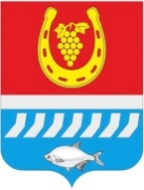 администрациЯ Цимлянского районаПОСТАНОВЛЕНИЕ__.12.2021                                               № ___                                        г. Цимлянск	В связи с кадровыми изменениями, Администрация Цимлянского районаПОСТАНОВЛЯЕТ:1. Внести в постановление Администрации Цимлянского района от  27.07.2017 № 479 «О создании районной межведомственной комиссии по профилактике правонарушений в Цимлянском районе» изменения, изложив приложение № 1 в новой редакции, согласно приложению.2. Контроль за выполнением постановления оставляю за собой.Глава Администрации Цимлянского района                                                                        В.В. СветличныйПостановление вноситотдел ГО и ЧС, ЕДДС Администрации Цимлянского района Приложение к постановлениюАдминистрации Цимлянского районаот __12.2021 № ___Составрайонной межведомственной комиссии  по профилактике правонарушений в Цимлянском районеУправляющий делами                                                                                А.В. КуликО внесении изменений в постановление Администрации Цимлянского района от 27.07.2017 № 479 «О создании районной межведомственной комиссии по профилактике правонарушений в Цимлянском районе»Председатель комиссии:Председатель комиссии:Председатель комиссии:Председатель комиссии:Светличный Владимир Валентинович- глава Администрации Цимлянского района.Заместители председателя комиссии:Заместители председателя комиссии:Заместители председателя комиссии:Заместители председателя комиссии:Куфаев Леонид ГригорьевичКузина Светлана Николаевна--заместитель главы Администрации Цимлянского района по сельскому хозяйству.заместитель главы Администрации Цимлянского района по социальной сфере.Секретарь комиссии:      Грициенко Александр         Николаевич Секретарь комиссии:      Грициенко Александр         Николаевич -заведующий отделом ГО и ЧС, ЕДДС Администрации Цимлянского района.Члены комиссии:Члены комиссии:Члены комиссии:Члены комиссии:СтепановаЛариса Михайловна-заведующий отделом культуры Администрации Цимлянского района;Почтова Елена ВалентиновнаСыропятов Роман МихайловичЧеркесов Юрий МихайловичАнтипов Иван ВикторовичБабко Елена Геннадьевна-----заместитель главы Администрации Цимлянского района по строительству, ЖКХ и архитектуре; атаман юртового казачьего общества «Цимлянский юрт» (по согласованию);начальник ОП-5 МУ МВД «Волгодонское» (по согласованию);заведующий отделом образования Администрации Цимлянского района;главный врач МБУЗ «Центральная районная больница»;Белова Оксана ВладимировнаСеверина ЮлияВикторовнаРомашкова Екатерина ВладимировнаПерфильева Наталья АлексеевнаРазумовский Павел ИвановичКулягина Ольга СигизмундовнаШумный Михаил ВладимировичСавушинский Александр ГавриловичТекутьев Сергей ФедоровичПлутенко Елена АнатольевнаБурняшев Геннадий Анатольевич-----------ведущий специалист Администрации Цимлянского района, секретарь комиссии по делам несовершеннолетних и защите их прав;старший инспектор Волгодонского межмуниципального филиала ФКУ УИИ ГУФСИН России по Ростовской области (по согласованию);заведующий отделом экономического прогнозирования и закупок Администрации Цимлянского района;и.о. руководителя СУ СК России по Ростовской области Волгодонского межрайонного следственного отдела (по согласованию).глава Администрации Цимлянского городского поселения (по согласованию);глава Администрации Маркинского сельского поселения (по согласованию);глава Администрации Лозновскогосельского поселения (по согласованию);глава Администрации Калининскогосельского поселения (по согласованию);глава Администрации Новоцимлянского сельского поселения (по согласованию);глава Администрации Красноярскогосельского поселения (по согласованию);глава Администрации Саркеловскогосельского поселения (по согласованию).